        Руководствуясь  постановлением   Правительства Самарской области от 24.04.2018 № 225 «О внесении изменений в отдельные постановления Правительства Самарской области», и в целях приведения в соответствие  с    действующим     законодательством муниципальных правовых актов органов местного самоуправления муниципального района Алексеевский, Администрация муниципального района Алексеевский ПОСТАНОВЛЯЕТ:1.Внести в постановление Администрации муниципального района Алексеевский  от 17.04.2018 № 124 «Об   утверждении  Порядка  предоставления  в 2018 – 2020 годах субсидий сельскохозяйственным товаропроизводителям и организациям агропромышленного комплекса, осуществляющим свою деятельность на территории Алексеевского района Самарской области, в целях возмещения затрат в связи с производством сельскохозяйственной продукции в части расходов на развитие молочного скотоводства Самарской области» (далее – Порядок)  следующие изменения:1.1. пункт 6 дополнить абзацем следующего содержания:«включены в перечень, утверждаемый в соответствии с действующим законодательством Министерством сельского хозяйства Российской Федерации, для предоставления субсидий на содержание племенного маточного поголовья сельскохозяйственных животных (если производитель обратился в орган местного самоуправления для предоставления субсидии по направлению, указанному в пункте 7 настоящего Порядка).»; 1.2. абзацы с первого по третий пункта 8 изложить в следующей редакции:«8. После получения субсидий получатели должны соблюдать следующие условия их предоставления:исполнение соглашения о предоставлении субсидии, заключенного между Администрацией или уполномоченного Администрацией бюджетного учреждения, (в случае осуществления деятельности на территории муниципального района Алексеевский) и получателем субсидии в соответствии с типовой формой, установленной финансовым органом муниципального образования (далее – соглашение);представление получателями в Администрацию или уполномоченное Администрацией бюджетное учреждение, (в случае осуществления деятельности на территории муниципального района Алексеевский), в течение финансового года, в котором предоставлена субсидия, и по его итогам отчётности о финансово-экономическом состоянии получателей по форме, устанавливаемой в соответствии с действующим законодательством Министерством сельского хозяйства Российской Федерации, и в сроки, устанавливаемые министерством    (в случае осуществления деятельности на территории двух и более муниципальных районов в Самарской области данная отчётность представляется получателем в орган местного самоуправления по месту нахождения получателя, указанному в соглашении (далее – место нахождения), в случае если местом нахождения получателя является городской округ или городское поселение Самарской области, данная отчётность представляется в орган местного самоуправления согласно приложению 1 к настоящему Порядку, в случае если место нахождения получателя за территорией     Самарской области, получатель представляет заверенную копию данной отчётности в министерство);»;1.3. в абзаце первом пункта 15 слово «областной» заменить словом «местный». 1.4. в приложении 1 к Порядку:число «2000» заменить числом «1750»;2. Опубликовать настоящее постановление в средствах массовой информации  и разместить его на официальном сайте Администрации муниципального района Алексеевский Самарской области в  информационно – телекоммуникационной сети «Интернет».3. Контроль за исполнением настоящего постановления возложить на МКУ «Управление сельского хозяйства» (Анюхина).4. Настоящее постановление вступает в силу со дня его официального опубликования.И.о. Главы муниципальногорайона Алексеевский                                                                   В.А.УстиновКокоша(84671) 2-14-54СТАВКИдля расчета размера субсидии на содержание в отчетном периоде 1 молочной коровы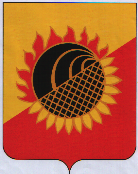 Администрациямуниципального района АлексеевскийСамарской  областиПОСТАНОВЛЕНИЕ13.06.2018г. № 199    О внесении изменений в постановление Администрации муниципального района Алексеевский от 17.04.2018 № 124 «Об   утверждении  Порядка  предоставления  в 2018 – 2020 годах субсидий сельскохозяйственным товаропроизводителям и организациям агропромышленного комплекса, осуществляющим свою деятельность на территории Алексеевского района Самарской области, в целях возмещения затрат в связи с производством сельскохозяйственной продукции в части расходов на развитие молочного скотоводства Самарской области»                           ПРИЛОЖЕНИЕ к Постановлению от «13» июня 2018г. № 199   О внесении изменений в постановление Администрации муниципального района Алексеевский от 17.04.2018 № 124»Об утверждении  Порядку предоставления в 2018 – 2020 годах субсидий сельскохозяйственным товаропроизводителям и организациям агропромышленного комплекса, осуществляющим свою деятельность на территории Алексеевского района Самарской области, в целях возмещения затрат в связи с производством  сельскохозяйственной продукции в части расходов на развитие молочного скотоводства Самарской области»Молочная продуктивность коров за предыдущий финансовый года, кгСтавки для расчета размера субсидий, рублейКвартал Свыше  2500 1500с 4 квартала 2017г. по 3 квартал 2018г.Свыше 350020004 квартал 2017г.Свыше 350020001 квартал 2018г.Свыше 350017502 квартал 2018г.Свыше 350017503 квартал 2018г.